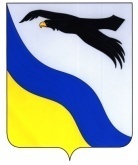 АДМИНИСТРАЦИЯБЕЛЯЕВСКОГО РАЙОНА  ОРЕНБУРГСКОЙ ОБЛАСТИП О С Т А Н О В Л Е Н И Е________________________________________________________________с. Беляевка     02.03.2016                                                                                                № 253-пОб утверждении положения «Об организации питания учащихся  и воспитанников в муниципальных образовательных организациях Беляевского района»	В целях реализации  прав обучающихся и воспитанников на создание условий, гарантирующих охрану и укрепление здоровья обучающихся и воспитанников в период образовательного процесса, на основании  Федерального закона  от 29 декабря 2012 года  № 273-ФЗ «Об образовании в Российской Федерации»:  	1.Утвердить положение «Об организации питания учащихся и воспитанников в муниципальных образовательных организациях Беляевского района».2. Считать утратившим силу постановление № 1553-п от 30.12.2014  Об утверждении положения «Об организации питания учащихся  в муниципальных  организациях Беляевского района»3.Контроль за исполнением настоящего постановления возложить на заместителя   главы администрации по социальной политике Костенко Р.В.	4.Постановление вступает в силу после  его официального опубликования на сайте администрации района. Глава района                                                                                     А.А.ДинерРазослано: Костенко Р.В.; финансовому отделу; отделу экономического анализа, прогнозирования, развития потребительского рынка, предпринимательства;  отделу образования, опеки и попечительства;  Правительству области; прокурору;  в   дело.                                                                           Приложение                                                                           к постановлению                                                                           администрации района                                                                           от                 № Положение
«Об организации питания учащихся и воспитанников в муниципальных 
образовательных организациях Беляевского района»I. Общие положения1.1. Настоящее Положение регламентируется Федеральным законом от 6.10.2003 года  № 131-ФЗ "Об общих принципах организации местного самоуправления в Российской Федерации", Федеральным законом  от 29 декабря 2012 года № 273-ФЗ "Об образовании в Российской Федерации", Постановлением Главного государственного санитарного врача Российской Федерации от 23.07.2008  № 45 "Об утверждении СанПиН 2.4.5.2409-08 "Санитарно-эпидемиологические требования к организации питания обучающихся в общеобразовательных учреждениях, учреждениях начального и среднего профессионального образования", Постановлением Главного государственного санитарного врача РФ от 15 мая 2013 г. № 26 "Об утверждении СанПиН 2.4.1.3049-13 "Санитарно-эпидемиологические требования к устройству, содержанию и организации режима работы дошкольных образовательных организаций", Постановлением Правительства Российской Федерации от 19 марта 2001 года  № 196 "Об утверждении типового положения "Об общеобразовательном учреждении" и иными нормативными актами.1.2. Положение имеет целью реализацию прав обучающихся и воспитанников на создание условий, гарантирующих охрану и укрепление здоровья обучающихся  и воспитанников в период образовательного и воспитательного процесса.1.3. Действие настоящего Положения распространяется на муниципальные образовательные  организации Беляевского района, определяет отношения между структурными подразделениями администрации Беляевского района, образовательными организациями, родителями (законными представителями) и сторонними организациями, устанавливает порядок организации питания учащихся и воспитанников в образовательных организациях района.1.4. Основными задачами организации питания детей в муниципальной образовательной  организации являются создание условий для его социальной и экономической эффективности, направленных на обеспечение учащихся и воспитанников рациональным и сбалансированным питанием, гарантирование качества и безопасности питания, пищевых продуктов, используемых в приготовлении блюд, пропаганду принципов здорового и полноценного питания.II. Организационные принципы питания, порядок распределения, предоставления и расходования средств бюджета на мероприятия по организации питания.2.1. Под организацией питания в образовательных организациях  понимается обеспечение:-  учащихся 2-х разовым горячим питанием,  - детей, пребывающих круглосуточно  в образовательных организациях ( интернатах) – 5-ти разовым горячим питанием,- воспитанников дошкольных групп и  детских садов – 4-х разовым горячим питанием.2.1.1. Организация питания учащихся 2-х разовым горячим питанием осуществляется за счет: средств областного бюджета в форме предоставления субсидии бюджету муниципального образования Беляевский район на дополнительное финансовое обеспечение мероприятий по организации питания учащихся  в образовательных организациях в размере 8 рублей в день на каждого обучающегося,  из расчета 170 учебных дней;  компенсационных выплат за счет собственных средств муниципального бюджета в размере 3 рублей 45 копеек на каждого обучающегося, из расчета 170 учебных дней; средств родителей (законных представителей), спонсорских средств.2.1.2.Организация питания для детей, пребывающих круглосуточно в образовательных организациях (интернатах) осуществляется за счет:средств областного бюджета в форме предоставления субсидии бюджету муниципального образования Беляевский район на дополнительное финансовое обеспечение мероприятий по организации питания учащихся  в образовательных организациях в размере 8 рублей в день на каждого обучающегося,  из расчета 170 учебных дней;  компенсационных выплат за счет собственных средств муниципального бюджета в размере 3 рублей 45 копеек на каждого обучающегося, из расчета 170 учебных дней; компенсационных выплат за счет собственных средств муниципального бюджета в размере 16 рублей в день на каждого обучающегося,  находящегося круглосуточно в образовательной организации (интернатах) из расчета 170 учебных дней;  средств родителей (законных представителей), спонсорских средств.2.1.3.Организация питания для детей, пребывающих в дошкольных группах и детских садах, осуществляется за счет:компенсационных выплат за счет собственных средств муниципального бюджета в размере 25 рублей за каждый день фактического посещения на каждого воспитанника, находящегося в дошкольной образовательной организации; средств родителей (законных представителей), спонсорских средств.2.2. Организация питания в муниципальной образовательной организации осуществляется самой  образовательной организацией, в том числе имеющей в качестве структурного подразделения дошкольные группы, посредством введения в штатное расписание организации должностей работников пищеблока.2.3. В случае организации питания силами образовательной организации не применяется торговая надбавка на продукты питания.III. Порядок взаимодействия структурных подразделений
администрации и образовательных организаций3.1. Отдел образования, опеки и попечительства  администрации муниципального образования Беляевский район осуществляет координацию работы по организации питания в муниципальных образовательных организациях, привлекает ГБУЗ «Беляевская РБ» к обеспечению контроля за медицинским персоналом, обслуживающим  образовательные организации, по вопросам:проведение осмотра работников  пищеблоков образовательной организации на наличие гнойничковых заболеваний кожи рук и открытых поверхностей тела, а также ангин, катаральных явлений верхних дыхательных путей. Занесение результатов осмотра ежедневно перед началом рабочей смены в    "Журнал    здоровья",   в    соответствии    с   формой        рекомендуемой СанПиН 2.4.5.2409-08, СанПиН 2.4.1.3049-13;контроль качества поступающей продукции, соответствие гигиеническим требованиям, предъявляемым к продовольственному сырью и пищевым продуктам, их сопровождение документами, удостоверяющими качество и безопасность, с указанием даты выработки, сроков и условий хранения продукции. Занесение результатов в "Журнал бракеража пищевых продуктов и продовольственного сырья", в соответствии с формой рекомендуемой СанПиН 2.4.5.2409-08, СанПиН 2.4.1.3049-13;контроль за правильностью закладки продуктов и приготовлением готовой пищи;проведение оценки качества блюд в составе бракеражной комиссии. Результат бракеража регистрируется в "Журнале бракеража готовой кулинарной продукции";проведение витаминизации блюд. Регистрация в "Журнале витаминизации третьих и сладких блюд";ведение "Ведомости контроля за рационом питанием" с целью осуществления контроля за качественным и количественным составом рациона питания, ассортиментом используемых пищевых продуктов и продовольственного сырья;отбор суточной пробы и условиями хранения суточных проб.3.2. Орган, осуществляющий ведение лицевых счетов образовательных организаций  МО Беляевский район, обеспечивает своевременное полное финансирование представленных заявок за питание учащихся и воспитанников в пределах бюджетных ассигнований, предусмотренных районным бюджетом на очередной финансовый год и наличия остатка денежных средств на лицевых счетах образовательных организаций на указанные цели.3.4. Руководитель  образовательной организации является ответственным лицом за организацию и полноту охвата обучающихся и воспитанников горячим питанием.3.5. Стоимость  питания обучающихся определяется решением совета образовательной организации.3.6. Стоимость питания воспитанников дошкольных групп и детских садов определяется постановлением администрации Беляевского района Оренбургской области                                                                                3.7.Контроль за качеством и безопасностью питания обучающихся и воспитанников осуществляется  должностными лицами, обеспечивающими  организацию питания в образовательной организации.3.8. Основными условиями при  организации питания в  образовательной организации являются:наличие санитарно-эпидемиологического заключения о соответствии условий деятельности и объекта питания требованиям санитарных правил и норм;организация доставки продуктов, необходимых для осуществления питания  обучающихся и воспитанников, на пищеблоки  образовательных организаций за счет собственных средств организаций, предпринимателей, оказывающих услуги по поставке сырья и продуктов питания при организации питания в муниципальной образовательной организации;организация 2-х разового горячего питания (завтрак и обед) для обучающихся, 5-ти разового горячего питания (завтрак, обед, полдник, ужин, 2 ужин)  для обучающихся, пребывающих круглосуточно в образовательных организациях (интернатах), 4-х разового питания  (завтрак, 2-й завтрак, обед, полдник) для  воспитанников  дошкольных групп и детских садов.широкий ассортимент и гарантированное качество приготовления блюд в соответствии с требованиями СанПиН 2.4.5.2409-08, СанПиН 2.4.1.3049-13;наличие производственной базы для приготовления продукции, в том числе посуды и столовых приборов, кухонного инвентаря, производственной одежды, санитарно-гигиенических средств (в соответствии с действующими нормами);наличие у поставщиков  сырья и продуктов питания автотранспорта для доставки продуктов питания или договора с автотранспортным предприятием, специализирующимся на перевозках продуктов питания;обеспечение эксплуатации торгово-холодильного, подъемно-транспортного, технологического и другого оборудования согласно инструкциям и правилам эксплуатации, разработанным для каждого вида оборудования;наличие производственного персонала, знающего основы организации и технологию детского питания, имеющего допуск к работе на предприятиях общественного питания, к работе на производственно-технологическом и холодильном оборудовании;обеспечение  чистоты и соблюдения санитарно-эпидемиологического режима в производственных помещениях пищеблоков;организация содержания в надлежащем порядке обеденного зала образовательной организации в соответствии с требованиями СанПиН 2.4.5.2409-08, организация содержания в надлежащем порядке помещений групповых, буфетных образовательной организации в соответствии с требованиями СанПиН 2.4.1.3049-13;внедрение новых технологий здорового питания, различных форм обслуживания, научных достижений в области производства продукции, в том числе использование собственных разработок и методик, взаимодействие с учреждениями, организациями, занимающимися разработкой качественного питания;степень удовлетворенности качеством питания родительской общественности (решение родительского комитета образовательной организации).IV. Организация питания в муниципальной образовательной организации4.1. В образовательной организации в соответствии с установленными требованиями СанПиН 2.4.5.2409-08, СанПиН 2.4.1.3049-13 должен быть разработан и утвержден порядок питания учащихся и воспитанников (режим работы столовой, буфета, график организации питания обучающихся на   переменах и обучающихся, пребывающих круглосуточно в образовательных организациях (интернатах), воспитанников  дошкольных групп и детских садов, организация дежурства педагогов (график), порядок оформления заявок и т.п.).  4.2. В образовательной организации приказом руководителя определяется ответственный за организацию питания из числа заместителей, педагогов, работников образовательных организаций, осуществляющий контроль:учета посещаемости детей, за  ведением табелей  учета посещаемости детей, в том числе получающим питание за счет бюджетных средств, учетом количества фактически отпущенных завтраков, обедов, полдников и ужинов;за санитарным состоянием пищеблока, обеденного зала, групповых и буфетных. 4.2.1. Ответственный за организацию питания обеспечивает в части своей компетенции совместно с ответственным работником пищеблока учёт и организацию питания учащихся и воспитанников, инициирует, разрабатывает и координирует работу по формированию культуры питания, осуществляет мониторинг удовлетворенности качеством детского питания, вносит предложения по улучшению питания. 4.3.Функционирование пищеблоков  муниципальной образовательной организации возможно при наличии:заключения надзорных органов о соответствии помещений (пищеблока) СанПиН 2.4.5.2409-08; СанПиН 2.4.1.3049-13;примерных цикличных двухнедельных меню,  утвержденных руководителем и согласованных с  ЮТО управления Роспотребнадзора по Оренбургской области;технологических карт, утвержденных руководителем образовательной организации.4.4..Контроль за обеспечением питания обучающихся  и воспитанников осуществляется утвержденной приказом руководителя образовательной организации комиссией, в состав которой входят: руководитель образовательной организации, ответственный за организацию питания, медицинский работник ( при наличии),представитель органа государственно-общественного управления, родительской общественности. 4.4.1. Комиссия: проверяет качество, объем и выход приготовленных блюд, их соответствие утвержденному меню; проверяет соблюдение санитарных норм и правил, ведение журнала учета сроков хранения и реализации скоропортящихся продуктов; разрабатывает график посещения обучающимися столовой; контролирует соблюдение порядка учёта посещаемости воспитанников и учащихся, посещаемости   обучающимися столовой; формирует предложения по улучшению питания обучающихся и воспитанников. 4.4.2. Комиссия вправе снять с реализации блюда, приготовленные с нарушениями санитарно-эпидемиологических требований. 4.4.3. По результатам проверок комиссия принимает меры по устранению нарушений и привлечению к ответственности виновных лиц. 4.4.4. Контроль обеспечения питанием обучающихся и воспитанников осуществляется не реже 1 раза в месяц, по результатам проверок составляются акты, справки. 4.5. Оценку качества блюд проводит бракеражная комиссия в составе не менее трех человек: медицинского работника (при наличии), работника пищеблока и представителей администрации образовательной организации по органолептическим показателям (пробу снимают непосредственно из емкостей, в которых пища готовится). Результат бракеража регистрируется в "Журнале бракеража готовой кулинарной продукции" в соответствии с рекомендуемой формой 4.6. В компетенцию руководителя муниципальной образовательной организации по организации питания учащихся  и воспитанников входит:утверждение  и согласование меню;строгий контроль за целевым использованием средств, предназначенных на питание;контроль за поставкой сырья и продуктов питания в соответствии с санитарно-гигиеническими требованиями;организация щадящего питания для детей, страдающих заболеваниями органов пищеварения;организация обогащения готовых блюд пищеблоков образовательных организаций  витаминами (проведение  «С- витаминизации» готовых блюд аскорбиновой кислотой, использование для питания детей продуктов, обогащённых витаминами и микронутриентами);заключение договоров на оказание услуг на поставку продуктов питания;привлечение родительской общественности к решению вопросов организации питания учащихся и воспитанников;организация работы (лекции, семинары, деловые игры, викторины, дни здоровья) по формированию навыков и культуры здорового питания, этике приема пищи, профилактике алиментарно-зависимых заболеваний, пищевых отравлений и инфекционных заболеваний;ежемесячный анализ деятельности пищеблоков образовательных организаций по обеспечению учащихся и воспитанников горячим питанием;организация бухгалтерского учета и финансовой отчетности по организации питания учащихся и воспитанников.4.7. Руководители образовательных организаций с целью реализации профилактических мероприятий, направленных на охрану здоровья обучающихся и воспитанников, обеспечивают: организацию  2-х разового горячего питания обучающихся (завтрак и обед); организацию  5-ти разового горячего питания детей, пребывающих круглосуточно  в образовательных организациях ( интернатах); организацию 4-х разового горячего питания  воспитанников дошкольных групп и  детских садов контроль за качеством и безопасностью питания обучающихся и воспитанников;наличие в каждой организации санитарных правил и другой необходимой документации;выполнение требований санитарных правил всеми работниками организации;должное санитарное состояние нецентрализованных источников водоснабжения, при их наличии, и качество воды в них;организацию производственного контроля, включающего лабораторно-инструментальные исследования;необходимые условия для соблюдения санитарных норм и правил на всех этапах приготовления и реализации блюд и изделий, гарантирующих их качество и безопасность для здоровья потребителей;прием на работу лиц, имеющих допуск по состоянию здоровья, прошедших профессиональную, гигиеническую подготовку и аттестацию;наличие личных медицинских книжек на каждого работника;своевременное прохождение предварительных при поступлении и периодических медицинских обследований всеми работниками;организацию курсовой гигиенической подготовки и переподготовки персонала по программе гигиенического обучения не реже 1 раза в 2 года;выполнение постановлений, предписаний федерального органа исполнительной власти, уполномоченного осуществлять надзор в сфере защиты прав потребителей и благополучия человека, и его территориальных органов;ежедневное ведение необходимой документации (бракеражные журналы, журналы осмотров персонала на гнойничковые и острые респираторные заболевания и другие документы, в соответствии с требованиями СанПиН 2.4.5.2409-08,  СанПиН 2.4.1.3049-13);условия труда работников в соответствии с действующим законодательством Российской Федерации, санитарными правилами, гигиеническими нормативами;исправную работу технологического, холодильного и другого оборудования предприятия;наличие достаточного количества производственного инвентаря, посуды, моющих, дезинфицирующих средств и других предметов материально-технического оснащения;проведение мероприятий по дезинфекции, дезинсекции и дератизации;наличие аптечек для оказания первой медицинской помощи и их своевременное пополнение;организацию санитарно-просветительной работы с персоналом путем проведения семинаров, бесед, лекций.Заключительные положения5.1. Образовательные организации  на основании настоящего положения принимают Положение по организации питания в образовательной организации.